г. Петропавловск-Камчатский	                               «    »                    2018 года В целях уточнения отдельных положений приложения к приказу Министерства социального развития и труда Камчатского края от 27.12.2011 № 573-п «Об утверждении положения о порядке предоставления и пользования жилыми помещениями в краевом государственном автономном учреждении социальной защиты «Камчатский специальный дом ветеранов» ПРИКАЗЫВАЮ:1. Внести в приложение к приказу Министерства социального развития и труда Камчатского края от 27.02.2011 № 573-п «Об утверждении положения о порядке предоставления и пользования жилыми помещениями в краевом государственном автономном учреждении социальной защиты «Камчатский специальный дом ветеранов» изменение изложив подпункт «а» пункта 5 части 2 в следующей редакции: «а) неработающие пенсионеры, достигшие 70 лет и имеющие звание «Ветеран труда»;». 2. Настоящий приказ вступает в силу через 10 дней после дня его официального опубликования.Министр                                                                                            И.Э. КойровичСОГЛАСОВАНО:Исп.: Долгих Ольга Викторовна(4152) 20-10-70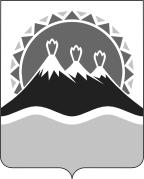 МИНИСТЕРСТВО СОЦИАЛЬНОГО РАЗВИТИЯ И ТРУДАКАМЧАТСКОГО КРАЯПРИКАЗ №    -п О внесении изменения в приложение к приказу Министерства социального развития и труда Камчатского края от 27.12.2011 № 573-п «Об утверждении положения о порядке предоставления и пользования жилыми помещениями в краевом государственном автономном учреждении социальной защиты «Камчатский специальный дом ветеранов»Заместитель Министра социального развития и труда Камчатского края                             Е.С. МеркуловНачальник отдела социального обслуживания и опеки Министерства социального развития и труда Камчатского краяН.В. БурмистроваНачальник  отдела юридического и кадрового обеспечения Министерства социального                                                                        развития и труда Камчатского края                       М.С. Дармодехин